22.04. klasa 2buŚrodaPrzeczenie „nie”Dzień dobry!Dzisiaj na zajęciach będziesz układał zdania do obrazków z rozsypanek wyrazowych. Wśród nich znajduje się jeden, który zakłóca zdanie. Będziesz musiał go znaleźć. Poznasz nowe zasady ortograficzne. Rozwiążesz zadania tekstowe . Edukacja polonistycznaOdpowiedz na pytania: Czy umiejętność szukania informacji jest ważna i dlaczego? Co trzeba wiedzieć, aby znaleźć potrzebną informację? Jak i gdzie należy ich szukać?Co to znaczy umiejętnie wyszukiwać informację? Jakie trzeba posiadać umiejętności, aby znaleźć potrzebną informację?Źródła informacji znajdują się również na tablicy ogłoszeniowej w szkole, na sklepach i w nich, na ulicy. Otwórz podręcznik j. polski (s. 40–41).Obejrzyj ilustrację i poszukaj na niej słupa ogłoszeniowego, reklamy ulicznej, drogowskazu. Wyjaśniaj, jakie informacje można dzięki nim zdobyć.Zajrzyj do ćwiczeń pol.-społ. s. 8 i wykonaj polecenie 1.Jakie do tej pory poznałeś zasady ortograficzne. Podaj przykłady.Pamiętasz na jakie pytanie odpowiadają wyrazy nazywające czynności?CZASOWNIK – co robi?Obejrzyj sytuacje przedstawione na obrazkach w ćw.  2 str.9 Przeczytaj zdania i powiedz, czym się różnią. Wskaż wyraz nie w jednym ze zdań.Wykonaj ćw. 3.Przeczytaj informację w ramce i zapamiętaj ją.Wykonaj ćw. 4.WFWzmacnianie mięśni ustawiających łopatki - gimnastyka korekcyjna. https://youtu.be/zjKQfBcUhqo                                                                                               Roletta  Duczmalewska-Sienkiewicz Edukacja matematycznaPoćwicz rozwiązywanie zadań tekstowych.https://www.matzoo.pl/klasa2/zadania-tekstowe-z-dodawania-i-odejmowania-w-zakresie-100_7_229 Zadanie domowe : Ćwiczenie j. polski str.7Język angielskiProszę wykonać ćwiczenia z karty pracy.W ćwiczeniu 1 przykład 3 nowe słowo "hide" - chować się, ukrywać się.W ćwiczeniu 2 należy, patrząc na medale dzieci, napisać co potrafią robić (w przykładzie 4 "win" -wygrywać)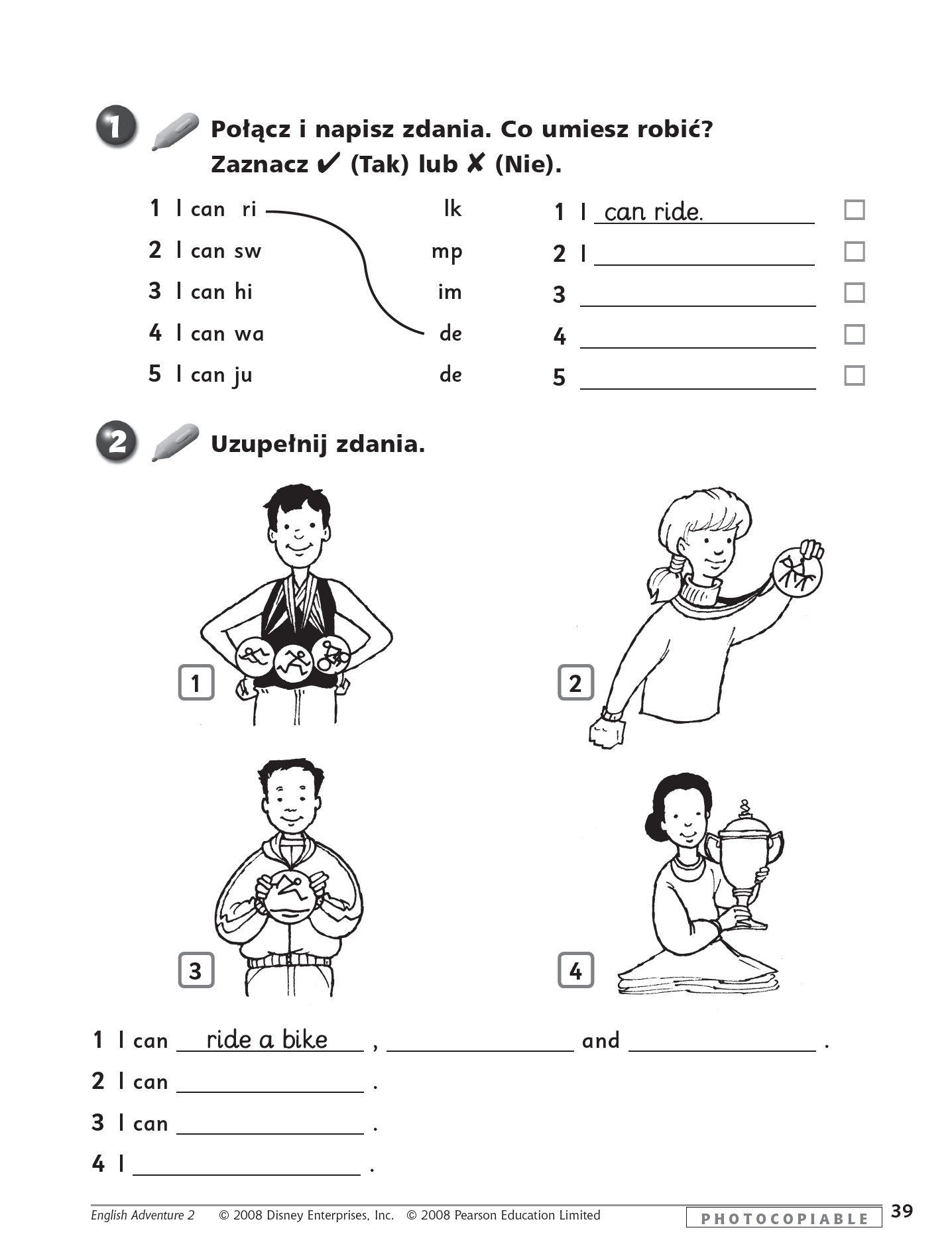 